IAAO BC ChapterPROPOSED BLAW AMENDMENTPresented to the 2019 Annual General MeetingSubmitted by: __Joe Baich________________   Date: ____Nov. 6th, 2019_____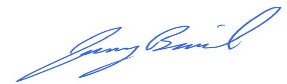 Secretary/Treasurer: ___________________________________Article Number:   4.1                                    Section: (b)The IAAO BC Chapter Executive Will:  Amend this article from: “One month prior to elections, members may nominate candidates annually for secretary, treasurer and director roles.  Additional nominations may be presented to the nominating committee, by members from the floor.” Amended to read: “The Secretary shall be responsible for preparing and distributing the call for nominations to all regular members no later than 1 month (4 weeks) prior to the election date of each year. The nomination period may be limited to a specific time frame precluding nominations from the floor to facilitate the election, based on the size and scope of the chapter, its membership and the AGM in a given year.” Because: The Chapter is provincial in scope with limited resources, and elections are able and likely to be held electronically, taking nominations from the floor may not always be feasible and should not be explicitly written into the bylaws as such. The bylaws should be flexible to allow the Chapter function as efficiently as possible as it grows and expands, which may eventually lead to the ability to hold AGMs that would facilitate nominations from the floor.     Notes:  ___________________________________________________________________________________________________________________________________________________________________________________________________________________________________________________Carried: ______	Defeated: ________